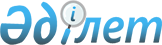 Қазақстан Республикасының Үкiметi мен Түркия Республикасы Үкiметiнiң арасындағы Ғылым мен техника саласындағы ынтымақтастық туралы келiсiмдi бекiту туралыҚазақстан Республикасы Үкiметiнiң қаулысы 1997 жылғы 30 мамырдағы N 904     Қазақстан Республикасының Үкiметi қаулы етедi:     1. 1997 жылғы 4 наурызда Анкарада қол қойылған ҚазақстанРеспубликасының Үкiметi мен Түркия Республикасы Үкiметiнiңарасындағы ғылым мен техника саласындағы ынтымақтастық туралы келiсiмбекiтiлсiн.     2. Қазақстан Республикасының Сыртқы iстер министрлiгi ҚазақстанРеспубликасы Үкiметiнiң қабылдаған шешiмiн белгiленген тәртiппенТүркия тарабына хабарласын.     Қазақстан Республикасының          Премьер-Министрi           Қазақстан Республикасының Үкiметi мен Түрiк       Республикасының Үкiметi арасындағы ғылым мен техника                 саласындағы ынтымақтастық туралы                            КЕЛIСIМ 

       Бұдан әрi қарай "Уағдаласушы Тараптар" деп аталатын Қазақстан Республикасының Үкiметi мен Түрiк Республикасының Үкiметi 

      ғылымды дамытуда өзара мүдделiлiкке негiзделген екi жақты ғылым мен техникалық ынтымақтастықты дамыту және нығайту мақсатында, 

      ғылыми-техникалық ынтымақтастық екi елдiң достық байланыстарын нығайтудың негiзгi жолдарының бiрi және маңызды факторы деп есептейотырып,     теңдiк, өзара тиiмдiлiк, халықаралық құқық принциптерiненегiзделген, өзара және технологиялық байланыстарды дамыту үшiнқұқықтық негiз бен қолайлы жағдайлар жасау тiлегiн бiлдiре отырып,     төмендегiлер жөнiнде келiстi:                               1-бап     Уағдаласушы Тараптар өзара тиiмдi екi жақты ғылыми жәнетехникалық байланыстарды орнату мен дамытуға белсендi жәрдемдеседi.                               2-бап     Уағдаласушы Тараптар екi елдiң тиiстi ғылыми мекемелерi арқылыжүзеге асырылатын ғылым мен техниканың басым бағыттары бойыншаынтымақтастықты жүзеге асыратын болады.                               3-бап     Осы Келiсiм шеңберiндегi ынтымақтастық мына нысандарда жүзегеасрылады:     - бiрлескен ғылыми-зерттеу және техникалық жобалардыкелiстiрiлген жұмыс жоспарлары, келiсiмдерi және контракттарынасәйкес орындау;     - ғалымдар мен мамандардың өзара зерттеу жұмыстары үшiнiс-сапарлары;     - өзара негiзде ғылыми мамандар және сарапшылар алмасулар;     - аспиранттар және стажерлер алмасулар;     - бiрлескен ғылыми конференциялар, симпозиумдар және жұмыссеминарларын ұйымдастыру;     - өзара тиiмдi ғылыми және техникалық ақпарат пен құжаттаралмасу.     Осы Келiсiм негiзiнде бiрлескен ғылыми-техникалық орталықтармен ғылыми-зерттеу объектiлерiн құру;     - екi елдiң технологиялық жетiстiктерiн жәрдемдесу үшiнбiрлескен көрмелер мен экспозициялар ұйымдастыру және қолдау көрсету;     - бiрлескен ғылыми еңбектер әзiрлеу және жариялау;     - үшiншi елдердiң ғылыми ұйымдарымен байланыстарға қол ұшынберу.                               4-бап 

       Ноу-хауды қоса алғанда, ғылыми және зерттеу жұмыстары, ғылыми зерттеулер нәтижесiмен, бiлiм, тәжiрибе және ақпарат, алмасу осымақсаттарда жасалатын арнайы келiсiмдерге сәйкес жүзеге асырылады.                               5-бап     Сарапшылар және ғалымдар делегацияларымен өзара алмасу кезiнде,олардың болуына кететiн шығындарды қабылдаушы Тарап көтередi. Жолдыңекi басының көлiк шығындарын жiберушi Тарап төлейдi. Күтпегенжағдайлар бола қалса, сарапшылар немесе ғалымдарды дәрiгерлiк емдеуқұнын қабылдаушы Тарап төлейтiн болады.                              6-бап     Бiрлескен зерттеулердiң нәтижелерiн коммерциялық мақсаттапайдалану, тек қана арнаулы Келiсiмдерге сәйкес жүзеге асырылуы қажет.                              7-бап 

       Қазақстан Республикасының Ғылым министрлiгi - Ғылым академиясы және Түрiк Республикасының ғылым мен техника жөнiндегi кеңесi (ТUВIТАК), Түрiк Республикасының ғылым Акадмиясы (TUBA) осы Келiсiмнiң жүзеге асырылуын қамтамасыз ететiн Уағдаласушы Тараптардың атқарушы органдары болып табылады. 



 

                                8-бап 



 

      Уағдаласушы Тараптар әрбiр жақтың өздерi тағайындаған өкiлдерiнен тұратын ғылыми және техникалық ынтымақтастық жөнiндегiБiрлескен комиссия құрады, олар:     өзара мүдделiлiкке сәйкес бағдарламаларды орындайды және олардыжүзеге асыруға жауапкершiлiктi алады;     орындаушы - ұйымдар арасындағы тiкелей байланыстардың дамытуынүйлестiредi және жәрдемдеседi.     Бiрлескен Комиссия өз мәжiлiстерiн екi жылда бiр рет кезекпенекi мемлекет астаналарында өткiзедi.                               9-бап     Осы Келiсiм шеңберiндегi барлық iс-қимыл (iс-әрекет) УағдаласушыТараптар мемлекеттерiнiң қызмет қолданыстағы заңдары мен нормативтiактiлерiне сәйкес жүзеге асырылады.                              10-бап     Осы Келiсiмдi түсiндiруге және қолдануға байланысты пiкiралшақтықтар Уағдаласушы Тараптар арасындағы консультациялар жолыменшешiлетiн.     Осы Келiсiм Уағдаласушы Тараптардың өзара келiсуiментолықтырылуы және өзгертiлуi мүмкiн.                              11-бап 

       Осы Келiсiм Уағдаласушы Тараптардың қолданылып жүрген заңдарында көзделген iшкi мемлекеттiк процедуралары орындалғаннан кейiн және бұл туралы Уағдаласушы Тараптарға хабарланғаннан кейiн күшiне енедi. 



 

                                12-бап 



 

      Осы Келiсiм бес жылғы мерзiмге жасалады және егер Уағдаласушы Тараптардың ешқайсысы осы Келiсiмнiң қолданыс мерзiмi бiткенге дейiн кемiнде алты ай бұрын оның қолданысын өзiнiң тоқтатқысы келетiнi туралы жазбаша мәлiмдесе, келесi бiр жылға өздiгiнен ұзартылады.      Осы Келiсiмнiң мерзiмi аяқталғаннан кейiн Уағдаласушы Тараптаросы Келiсiм қолданыста болған кезiнде қабылданған жобалардыжалғастыруға және аяқтауға құқық бередi.     Анкара қаласында 1997 жылғы 4 наурызда екi данада әрқайсысықазақ және түрiк тiлдерiнде жасалды, сондай-ақ барлық мәтiндердiңкүшi бiрдей.     Қазақстан Республикасының       Түрiк Республикасының          Үкiметi үшiн                     Үкiметi үшiн
					© 2012. Қазақстан Республикасы Әділет министрлігінің «Қазақстан Республикасының Заңнама және құқықтық ақпарат институты» ШЖҚ РМК
				